Приложение 1.Ссылки: https://idealnaja.ru/uvlecheniya/drugie-rukotvoreniya/kukla-obereg-iz-nitok-svoimi-rukamiКукла оберег из ниток своими рукамиhttps://tkanix.guru/irgushki/delaem-kuklu-iz-pryazhi-samostoyatelno-etapy-rabotyДелаем куклу из пряди самостоятельно – этапы работы.https://www.toysew.ru/kukly/obereg-svoimi-rukami-shit.htmlВиды кукол — оберегов из тканиПриложение 2. Презентация.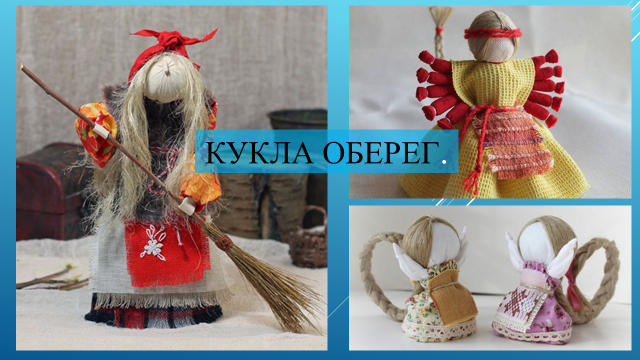 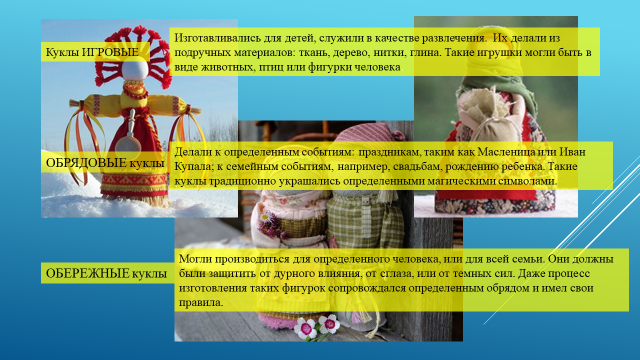 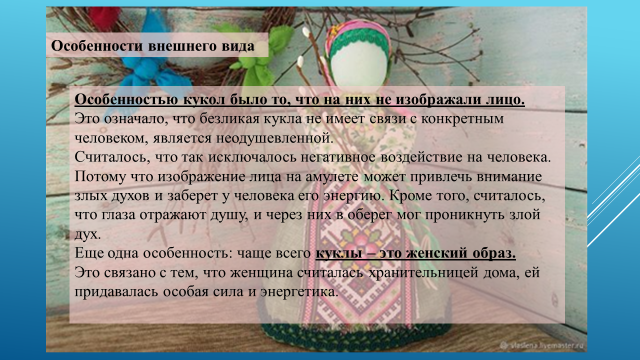 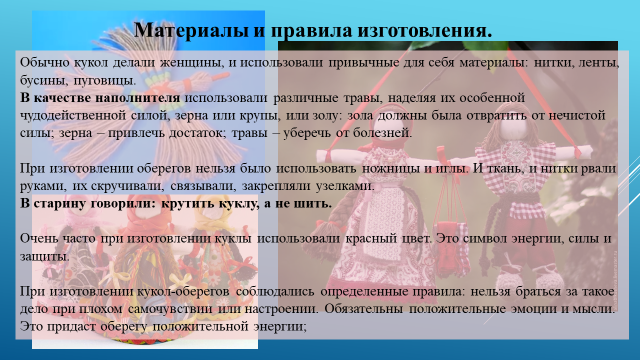 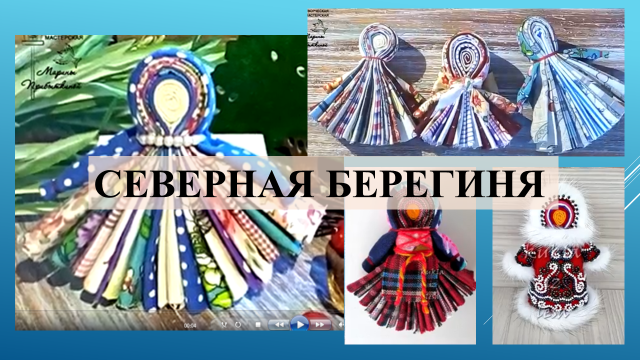 Дата: Дата: НУ «Школа Престиж».Дадыбаева Наталья Анатольевна.НУ «Школа Престиж».Дадыбаева Наталья Анатольевна.НУ «Школа Престиж».Дадыбаева Наталья Анатольевна.Класс: 6Класс: 6Количество   присутствующих:                          отсутствующих:Количество   присутствующих:                          отсутствующих:Количество   присутствующих:                          отсутствующих:Раздел: Дизайн и технологияРаздел: Дизайн и технологияРаздел: Дизайн и технологияРаздел: Дизайн и технологияРаздел: Дизайн и технологияТема урокаТема урокаМастер- класс. «Кукла оберег –СЕВЕРНАЯ БЕРЕГИНЯ. Сборка деталей и отделка изделия. »Мастер- класс. «Кукла оберег –СЕВЕРНАЯ БЕРЕГИНЯ. Сборка деталей и отделка изделия. »Мастер- класс. «Кукла оберег –СЕВЕРНАЯ БЕРЕГИНЯ. Сборка деталей и отделка изделия. »Цели обучения (ссылка на учебную программу)Цели обучения (ссылка на учебную программу)6.2.3.2 - Выполнять одиночные изделия, применяя различные (текстильные, природные и искусственные) материалы и конструкции;6.2.3.2 - Выполнять одиночные изделия, применяя различные (текстильные, природные и искусственные) материалы и конструкции;6.2.3.2 - Выполнять одиночные изделия, применяя различные (текстильные, природные и искусственные) материалы и конструкции;Цели урокаЦели урокаСобрать куклу – оберег;Приобщить к культурным традициям разных народов, общечеловеческим ценностям в условиях многонационального государства.Собрать куклу – оберег;Приобщить к культурным традициям разных народов, общечеловеческим ценностям в условиях многонационального государства.Собрать куклу – оберег;Приобщить к культурным традициям разных народов, общечеловеческим ценностям в условиях многонационального государства.Критерии оцениванияКритерии оцениванияОписывают технологический процесс изготовления куклы.Составляют технологическую карту сборки куклы.Собирают куклу в соответствие со схемой сборки.Описывают технологический процесс изготовления куклы.Составляют технологическую карту сборки куклы.Собирают куклу в соответствие со схемой сборки.Описывают технологический процесс изготовления куклы.Составляют технологическую карту сборки куклы.Собирают куклу в соответствие со схемой сборки.Ход урокаХод урокаХод урокаХод урокаХод урокаДифференциация – каким образом Вы планируете оказать больше поддержки? Какие задачи Вы планируете поставить перед более способными учащимися?Оценивание – как Вы планируете проверить уровень усвоения материала учащимися?Оценивание – как Вы планируете проверить уровень усвоения материала учащимися?Оценивание – как Вы планируете проверить уровень усвоения материала учащимися?Здоровье и соблюдение техники безопасности

Дифференциация выражена в подборе заданий, в ожидаемом результате, в оказании индивидуальной поддержки, в подборе учебного материала.Дифференциация может быть использована на любом этапе урока с учетом рационального использования времени.Поддержка словом учителя. В соответствии с дескрипторами:Описывают технологический процесс изготовления куклы.Собирают куклу в соответствие со схемой сборки.Описывают соответствие цвета нити и его магическое назначение.В соответствии с дескрипторами:Описывают технологический процесс изготовления куклы.Собирают куклу в соответствие со схемой сборки.Описывают соответствие цвета нити и его магическое назначение.В соответствии с дескрипторами:Описывают технологический процесс изготовления куклы.Собирают куклу в соответствие со схемой сборки.Описывают соответствие цвета нити и его магическое назначение.Смена видов деятельности.Рефлексия по уроку. Были ли цели урока/цели обучения реалистичными? Все ли учащиеся достигли ЦО? Если нет, то почему? Правильно ли проведена дифференциация на уроке? Выдержаны ли были временные этапы урока? Какие отступления были от плана урока и почему? Рефлексия по уроку. Были ли цели урока/цели обучения реалистичными? Все ли учащиеся достигли ЦО? Если нет, то почему? Правильно ли проведена дифференциация на уроке? Выдержаны ли были временные этапы урока? Какие отступления были от плана урока и почему? Рефлексия по уроку. Были ли цели урока/цели обучения реалистичными? Все ли учащиеся достигли ЦО? Если нет, то почему? Правильно ли проведена дифференциация на уроке? Выдержаны ли были временные этапы урока? Какие отступления были от плана урока и почему? Используйте данный раздел для размышлений об уроке. Ответьте на самые важные вопросы о Вашем уроке из левой колонки. Используйте данный раздел для размышлений об уроке. Ответьте на самые важные вопросы о Вашем уроке из левой колонки. Рефлексия по уроку. Были ли цели урока/цели обучения реалистичными? Все ли учащиеся достигли ЦО? Если нет, то почему? Правильно ли проведена дифференциация на уроке? Выдержаны ли были временные этапы урока? Какие отступления были от плана урока и почему? Рефлексия по уроку. Были ли цели урока/цели обучения реалистичными? Все ли учащиеся достигли ЦО? Если нет, то почему? Правильно ли проведена дифференциация на уроке? Выдержаны ли были временные этапы урока? Какие отступления были от плана урока и почему? Рефлексия по уроку. Были ли цели урока/цели обучения реалистичными? Все ли учащиеся достигли ЦО? Если нет, то почему? Правильно ли проведена дифференциация на уроке? Выдержаны ли были временные этапы урока? Какие отступления были от плана урока и почему? Общая оценкаКакие два аспекта урока прошли хорошо (подумайте, как о преподавании, так и об обучении)?1:2:Что могло бы способствовать улучшению урока (подумайте, как о преподавании, так и об обучении)?1: 2:Что я выявил(а) за время урока о классе или достижениях/трудностях отдельных учеников, на что необходимо обратить внимание на последующих уроках?Общая оценкаКакие два аспекта урока прошли хорошо (подумайте, как о преподавании, так и об обучении)?1:2:Что могло бы способствовать улучшению урока (подумайте, как о преподавании, так и об обучении)?1: 2:Что я выявил(а) за время урока о классе или достижениях/трудностях отдельных учеников, на что необходимо обратить внимание на последующих уроках?Общая оценкаКакие два аспекта урока прошли хорошо (подумайте, как о преподавании, так и об обучении)?1:2:Что могло бы способствовать улучшению урока (подумайте, как о преподавании, так и об обучении)?1: 2:Что я выявил(а) за время урока о классе или достижениях/трудностях отдельных учеников, на что необходимо обратить внимание на последующих уроках?Общая оценкаКакие два аспекта урока прошли хорошо (подумайте, как о преподавании, так и об обучении)?1:2:Что могло бы способствовать улучшению урока (подумайте, как о преподавании, так и об обучении)?1: 2:Что я выявил(а) за время урока о классе или достижениях/трудностях отдельных учеников, на что необходимо обратить внимание на последующих уроках?Общая оценкаКакие два аспекта урока прошли хорошо (подумайте, как о преподавании, так и об обучении)?1:2:Что могло бы способствовать улучшению урока (подумайте, как о преподавании, так и об обучении)?1: 2:Что я выявил(а) за время урока о классе или достижениях/трудностях отдельных учеников, на что необходимо обратить внимание на последующих уроках?